教育部重点实验室年度报告（  2014年1月——  2014年12月）实验室名称：药物化学与分子诊断教育部重点实验室实验室主任：李正平实验室联系人/联系电话：王春征 0312-5929009E-mail地址：wangchunzheng@126.com依托单位名称：河北大学依托单位联系人/联系电话：秦向东 0312-5079483年   月   日填报填写说明一、年度报告中各项指标只统计当年产生的数据，起止时间为1月1日至12月31日。年度报告的表格行数可据实调整，不设附件，请做好相关成果支撑材料的存档工作。年度报告经依托高校考核通过后，于次年3月31日前在实验室网站公开。二、“研究水平与贡献”栏中，各项统计数据均为本年度由实验室人员在本实验室完成的重大科研成果，以及通过国内外合作研究取得的重要成果。其中：1.“论文与专著”栏中，成果署名须有实验室。专著指正式出版的学术著作，不包括译著、论文集等。未正式发表的论文、专著不得统计。2. “奖励”栏中，取奖项排名最靠前的实验室人员，按照其排名计算系数。系数计算方式为：1/实验室最靠前人员排名。例如：在某奖项的获奖人员中，排名最靠前的实验室人员为第一完成人，则系数为1；若排名最靠前的为第二完成人，则系数为1/2=0.5。实验室在年度内获某项奖励多次的，系数累加计算。部委（省）级奖指部委（省）级对应国家科学技术奖相应系列奖。一个成果若获两级奖励，填报最高级者。未正式批准的奖励不统计。3.“承担任务研究经费”指本年度内实验室实际到账的研究经费、运行补助费和设备更新费。4.“发明专利与成果转化”栏中，某些行业批准的具有知识产权意义的国家级证书（如：新医药、新农药、新软件证书等）视同发明专利填报。国内外同内容专利不得重复统计。5.“标准与规范”指参与制定国家标准、行业/地方标准的数量。三、“研究队伍建设”栏中：1.除特别说明统计年度数据外，均统计相关类型人员总数。固定人员指高等学校聘用的聘期2年以上的全职人员；流动人员指访问学者、博士后研究人员等。2.“40岁以下”是指截至当年年底，不超过40周岁。3.“科技人才”和“国际学术机构任职”栏，只统计固定人员。4.“国际学术机构任职”指在国际学术组织和学术刊物任职情况。四、“开放与运行管理”栏中：1.“承办学术会议”包括国际学术会议和国内学术会议。其中，国内学术会议是指由主管部门或全国性一级学会批准的学术会议。2.“国际合作项目”包括实验室承担的自然科学基金委、科技部、外专局等部门主管的国际科技合作项目，参与的国际重大科技合作计划/工程（如：ITER、CERN等）项目研究，以及双方单位之间正式签订协议书的国际合作项目。一、简表二、研究水平与贡献1、主要研究成果与贡献2、承担科研任务请选择本年度内主要重点任务填写以下信息：注：请依次以国家重大科技专项、“973”计划（973）、“863”计划（863）、国家自然科学基金（面上、重点和重大、创新研究群体计划、杰出青年基金、重大科研计划）、国家科技（攻关）、国防重大、国际合作、省部重大科技计划、重大横向合作等为序填写，并在类别栏中注明。只统计项目/课题负责人是实验室人员的任务信息。只填写所牵头负责的项目或课题。若该项目或课题为某项目的子课题或子任务，请在名称后加*号标注。三、研究队伍建设1、各研究方向及研究队伍2.本年度固定人员情况注：（1）固定人员包括研究人员、技术人员、管理人员三种类型，应为所在高等学校聘用的聘期2年以上的全职人员。（2）“在实验室工作年限”栏中填写实验室工作的聘期。3、本年度流动人员情况注：（1）流动人员包括“博士后研究人员、访问学者、其他”三种类型，请按照以上三种类型进行人员排序。（2）在“实验室工作期限”在实验室工作的协议起止时间。四、学科发展与人才培养1、学科发展2、科教融合推动教学发展3、人才培养（1）人才培养总体情况（2）研究生代表性成果（列举不超过3项）（3）研究生参加国际会议情况（列举5项以内）注：请依次以参加会议形式为大会发言、口头报告、发表会议论文、其他为序分别填报。所有研究生的导师必须是实验室固定研究人员。五、开放交流与运行管理1、开放交流（1）开放课题设置情况注：职称一栏，请在职人员填写职称，学生填写博士/硕士。（2）主办或承办大型学术会议情况注：请按全球性、地区性、双边性、全国性等类别排序，并在类别栏中注明。（3）国内外学术交流与合作情况（4）科学传播2、运行管理（1）学术委员会成员（2）学术委员会工作情况（3）主管部门和依托单位支持情况3、仪器设备六、审核意见1、实验室负责人意见2、依托高校意见批准立项年份2007通过验收年份2011实验室名称实验室名称药物化学与分子诊断教育部重点实验室药物化学与分子诊断教育部重点实验室药物化学与分子诊断教育部重点实验室药物化学与分子诊断教育部重点实验室药物化学与分子诊断教育部重点实验室药物化学与分子诊断教育部重点实验室药物化学与分子诊断教育部重点实验室药物化学与分子诊断教育部重点实验室药物化学与分子诊断教育部重点实验室药物化学与分子诊断教育部重点实验室药物化学与分子诊断教育部重点实验室研究方向(据实增删)研究方向(据实增删)研究方向1研究方向1分子诊断研究分子诊断研究分子诊断研究分子诊断研究分子诊断研究分子诊断研究分子诊断研究分子诊断研究分子诊断研究研究方向(据实增删)研究方向(据实增删)研究方向2研究方向2药物分子设计与合成药物分子设计与合成药物分子设计与合成药物分子设计与合成药物分子设计与合成药物分子设计与合成药物分子设计与合成药物分子设计与合成药物分子设计与合成研究方向(据实增删)研究方向(据实增删)研究方向3研究方向3药物分离纯化与质量控制药物分离纯化与质量控制药物分离纯化与质量控制药物分离纯化与质量控制药物分离纯化与质量控制药物分离纯化与质量控制药物分离纯化与质量控制药物分离纯化与质量控制药物分离纯化与质量控制研究方向(据实增删)研究方向(据实增删)研究方向4研究方向4微生物资源与微生物药物微生物资源与微生物药物微生物资源与微生物药物微生物资源与微生物药物微生物资源与微生物药物微生物资源与微生物药物微生物资源与微生物药物微生物资源与微生物药物微生物资源与微生物药物研究方向(据实增删)研究方向(据实增删)研究方向5研究方向5药物与食品安全药物与食品安全药物与食品安全药物与食品安全药物与食品安全药物与食品安全药物与食品安全药物与食品安全药物与食品安全实验室主任姓名李正平李正平研究方向研究方向分子诊断分子诊断分子诊断分子诊断分子诊断分子诊断分子诊断实验室主任出生日期1965.071965.07职称职称教授教授任职时间任职时间任职时间2012年2012年实验室副主任姓名张金超张金超研究方向研究方向药物分子设计与合成药物分子设计与合成药物分子设计与合成药物分子设计与合成药物分子设计与合成药物分子设计与合成药物分子设计与合成实验室副主任出生日期1969.071969.07职称职称教授教授任职时间任职时间任职时间任职时间2013年实验室副主任姓名罗都强罗都强研究方向研究方向药物分离纯化与质量控制药物分离纯化与质量控制药物分离纯化与质量控制药物分离纯化与质量控制药物分离纯化与质量控制药物分离纯化与质量控制药物分离纯化与质量控制实验室副主任出生日期1968.101968.10职称职称教授教授任职时间任职时间任职时间2012年2012年学术委员会主任姓名张玉奎张玉奎研究方向研究方向1.蛋白质、药物高效分离规模鉴定的新技术与新方法  2. 基因工程与分子诊断 1.蛋白质、药物高效分离规模鉴定的新技术与新方法  2. 基因工程与分子诊断 1.蛋白质、药物高效分离规模鉴定的新技术与新方法  2. 基因工程与分子诊断 1.蛋白质、药物高效分离规模鉴定的新技术与新方法  2. 基因工程与分子诊断 1.蛋白质、药物高效分离规模鉴定的新技术与新方法  2. 基因工程与分子诊断 1.蛋白质、药物高效分离规模鉴定的新技术与新方法  2. 基因工程与分子诊断 1.蛋白质、药物高效分离规模鉴定的新技术与新方法  2. 基因工程与分子诊断 学术委员会主任出生日期1942.091942.09职称职称教授教授任职时间任职时间任职时间2012年2012年研究水平与贡献论文与专著发表论文发表论文SCISCI58篇58篇EIEIEI16篇16篇研究水平与贡献论文与专著科技专著科技专著国内出版国内出版部部国外出版国外出版国外出版部部研究水平与贡献奖励国家自然科学奖国家自然科学奖一等奖一等奖项　项　二等奖二等奖二等奖项　项　研究水平与贡献奖励国家技术发明奖国家技术发明奖一等奖一等奖项　项　二等奖二等奖二等奖项　项　研究水平与贡献奖励国家科学技术进步奖国家科学技术进步奖一等奖一等奖项　项　二等奖二等奖二等奖项　项　研究水平与贡献奖励省、部级科技奖励省、部级科技奖励一等奖一等奖项　项　二等奖二等奖二等奖1项　1项　研究水平与贡献项目到账 总经费541.63万元541.63万元纵向经费纵向经费498.63万元498.63万元横向经费横向经费横向经费43万元43万元研究水平与贡献发明专利与成果转化发明专利发明专利申请数申请数7项7项授权数授权数授权数4项4项研究水平与贡献发明专利与成果转化成果转化成果转化转化数转化数项项转化总经费转化总经费转化总经费万元万元研究水平与贡献标准与规范国家标准国家标准项项项项行业/地方标准行业/地方标准行业/地方标准项项研究队伍建设科技人才实验室固定人员实验室固定人员实验室固定人员58人　58人　实验室流动人员实验室流动人员实验室流动人员实验室流动人员2人　2人　研究队伍建设科技人才院士院士院士人　人　千人计划千人计划千人计划千人计划长期1人短期    人长期1人短期    人研究队伍建设科技人才长江学者长江学者长江学者特聘    人讲座    人特聘    人讲座    人国家杰出青年基金国家杰出青年基金国家杰出青年基金国家杰出青年基金2人2人研究队伍建设科技人才青年长江青年长江青年长江人人国家优秀青年基金国家优秀青年基金国家优秀青年基金国家优秀青年基金人　人　研究队伍建设科技人才青年千人计划青年千人计划青年千人计划人人其他国家、省部级人才计划其他国家、省部级人才计划其他国家、省部级人才计划其他国家、省部级人才计划11人　11人　研究队伍建设科技人才自然科学基金委创新群体自然科学基金委创新群体自然科学基金委创新群体个　个　科技部重点领域创新团队科技部重点领域创新团队科技部重点领域创新团队科技部重点领域创新团队个个研究队伍建设国际学术机构任职(据实增删)姓名姓名姓名任职机构或组织任职机构或组织任职机构或组织任职机构或组织任职机构或组织任职机构或组织职务职务研究队伍建设国际学术机构任职(据实增删)闫宏远闫宏远闫宏远国际分子印迹学会国际分子印迹学会国际分子印迹学会国际分子印迹学会国际分子印迹学会国际分子印迹学会会员会员研究队伍建设访问学者国内国内国内人人国外国外国外国外人人研究队伍建设博士后本年度进站博士后本年度进站博士后本年度进站博士后2人2人本年度出站博士后本年度出站博士后本年度出站博士后本年度出站博士后2人2人学科发展与人才培养依托学科(据实增删)学科1化学化学学科2学科2药学药学药学学科3学科发展与人才培养研究生培养在读博士生在读博士生在读博士生5人5人在读硕士生在读硕士生在读硕士生在读硕士生38人38人学科发展与人才培养承担本科课程1600学时1600学时1600学时1600学时1600学时承担研究生课程承担研究生课程承担研究生课程承担研究生课程1100学时1100学时学科发展与人才培养大专院校教材部部部部部开放与运行管理承办学术会议国际次次次次国内(含港澳台)国内(含港澳台)1次1次1次1次开放与运行管理年度新增国际合作项目年度新增国际合作项目年度新增国际合作项目年度新增国际合作项目年度新增国际合作项目年度新增国际合作项目项项项项项项开放与运行管理实验室面积实验室面积3365M23365M2实验室网址实验室网址Mcmd.hbu.cnMcmd.hbu.cnMcmd.hbu.cnMcmd.hbu.cnMcmd.hbu.cnMcmd.hbu.cn开放与运行管理主管部门年度经费投入主管部门年度经费投入(直属高校不填)万元(直属高校不填)万元依托单位年度经费投入依托单位年度经费投入依托单位年度经费投入依托单位年度经费投入50万元50万元50万元50万元结合研究方向，简要概述本年度实验室取得的重要研究成果与进展，包括论文和专著、标准和规范、发明专利、仪器研发方法创新、政策咨询、基础性工作等。总结实验室对国家战略需求、地方经济社会发展、行业产业科技创新的贡献，以及产生的社会影响和效益。本年度共发表论文86篇，其中SCI收录58篇，EI收录16篇。申请专利7项，获得授权专利4项概述实验室本年度科研任务总体情况。本年度共新增国家级以上项目11项，省部级项目3项，年度到账总经费为541万余元。序号项目/课题名称编号负责人起止时间经费(万元)类别1基于PH响应、可将接介孔二氧化硅/磷灰石复合纳米颗粒的制备及其在抗肿瘤方面的应用31470961张金超2014.1-2017 .1285国家自然基金-面上2苝-环糊精-糖类超分子多效价糖基组装体的构筑、识别和靶向给药研究21372059 王克让2014-201780国家自然基金-面上3新型稠杂环氮杂糖类HIV逆转录酶抑制剂的设计、合成及活性评价21372060 李小六2014-201780国家自然基金-面上4泥河湾古遗址原核微生物的分子勘探及放线菌物种分离和系统分类31370061张利平2014-201780国家自然基金-面上5具有缺陷发光特性的多功能羟基磷灰石基纳米材料的构建及在骨修复中的应用研究51302062 张翠妙2014-201625国家自然基金-青年研究方向学术带头人主要骨干1．分子诊断李正平康现江 申世刚2．药物分子设计与合成张金超李  玮 李小六3．药物分离纯化与质量控制闫宏远朱华结 罗都强4．微生物资源与微生物药物张利平 蒋继志 李振秋5．药物与食品安全刘芃岩吕运开 石志红序号姓名类别性别学位职称年龄在实验室工作年限1李正平研究人员男博士（后）教授4952张金超研究人员男博士（后）教授4553李  玮研究人员男博士教授4554申世刚研究人员男博士教授5055康现江研究人员男博士（后）教授5056翟永清研究人员女博士 教授 4457杜保安研究人员男博士教授 5158魏海英研究人员女博士讲师 3859成永强研究人员男博士教授41510李小六研究人员男博士（后）教授 55511巴信武研究人员男博士（后）教授 51512王海军研究人员男博士（后）教授 43513王书香研究人员男博士教授 49514陈华研究人员男博士教授37515李胜辉研究人员男博士教授 42516白国义研究人员男博士（后）教授 39517高保祥研究人员男博士教授40518邓奎林研究人员男博士教授 46519李立军研究人员男博士教授 45520闫宏远研究人员男博士教授38521贺学礼研究人员男博士教授 51522罗都强研究人员男博士教授 46523张红医研究人员男博士（后）教授 47524张道川研究人员男博士教授 49525曹玉庆研究人员男硕士教授 58526赵洪池研究人员男博士教授 41527闰明涛研究人员男博士教授 37528褚洪标研究人员男博士教授 45529李振秋研究人员男博士副教授41530张利平研究人员女博士教授59531蒋继志研究人员男博士教授 54532杨新建研究人员男博士副教授30533韩继刚研究人员男博士教授 44534毕克维研究人员男博士教授 37535吕志堂研究人员男博士教授 41536刘晓云研究人员女博士（后）教授 46537张秀敏研究人员女博士教授 44538刘华杰研究人员男博士教授 38539孙汉文研究人员男硕士教授69540李小亭研究人员女本科教授 56541石志红研究人员女博士教授 46542刘芃岩研究人员女博士（后）教授 50543吕运开研究人员男博士教授 49544梁淑轩研究人员女博士教授 47545刘  微研究人员女博士副教授 34546吴  琛研究人员女博士教授37547柳峰松研究人员男博士教授38548仇满德研究人员男博士副研究员50549霍  利研究人员女博士教授42550刘红梅研究人员女博士副研究员35551杨  涛研究人员男博士副教授37552周传奇技术人员男博士助理研究员35553王春征管理人员男硕士实验师36554王晓科技术人员男硕士实验师29555王愈聪研究人员女博士副教授35556王克让研究人员男博士副教授35557贾红霞研究人员女博士讲师34558刘丹丹研究人员女博士副教授305序号姓名类型性别年龄职称国别工作单位在实验室工作期限1梁兴杰其他男42教授中国国家纳米中心52石铁生其他男51教授中国美国silverlake公司5简述实验室所依托学科的年度发展情况，包括科学研究对学科建设的支撑作用，以及推动学科交叉与新兴学科建设的情况。重点实验室的建设提高了我校的科研水平，大大促进了我校化学、药学及生命科学的学科建设。对已经成功申请到了的化学一级学科博士授权点、生物学一级学科硕士授权点、药学一级学科硕士授权点及化学博士后流动站起到了极大的支撑作用。同时，以重点实验室为依托，促进了化学、药学及生命科学学科的交叉融合。简要介绍实验室人员承担依托单位教学任务情况，主要包括开设主讲课程、编写教材、教改项目、教学成果等，以及将本领域前沿研究情况、实验室科研成果转化为教学资源的情况。重点实验室的科研人员承我校化学学院、药学院、生命科学学院以及医学部的部分本科生和研究生课程，主讲课程包括有机化学、分析化学、生物化学、药物分析等各学院主干课程。同时，由于重点实验室科研人员均为各学院各相关学科的学科负责人或学科骨干，在给授课过程中，将自己课题组的最新科研成果转化为教学资源，极大的激发了学生的学习兴趣，培养了学生的科研精神。简述实验室人才培养的代表性举措和效果，包括跨学科、跨院系的人才交流和培养，与国内、国际科研机构或企业联合培养创新人才等。以重点实验室为依托设立药物化学与分子生物学硕士学位点，招收化学类、药学类、生物类专业背景的研究生，给重点实验室的科研人员开辟新的研究方向提供了一定基础条件，也为研究生的培养提供了新的思路，为培养跨学科、跨院系人才提供了平台。同时，重点实验室积极与国内知名科研机构合作，联合培养研究生。重点实验室第一届药物化学与分子生物学专业13名硕士研究生顺利毕业。简述研究生在实验室平台的锻炼中，取得的代表性科研成果，包括高水平论文发表、国际学术会议大会发言、挑战杯获奖、国际竞赛获奖等。研究生在重点实验室平台的锻炼中，不断提升自己，其中，由研究生参与的论文有4篇进入JCR1区，17篇进入JCR2区。同时有多名学生参加了国际国内会议，发表了会议论文。序号参加会议形式学生姓名硕士/博士参加会议名称及会议主办方导师1发表会议论文刘静一硕士中国化学会第29届学术年会中国化学会贾光2发表会议论文刘亚敏硕士中国化学会第29届学术年会中国化学会张翠妙3发表会议论文刘亚翠硕士中国化学会第29届学术年会中国化学会成永强简述实验室在本年度内设置开放课题概况。根据《开放课题基金申请及管理暂行办法》，重点实验室积极筹措资金设置开放课题，经过严格筛选，确定了与重点实验室研究方向密切相关、与重点实验室科研人员有合作基础的课题，并给予了一定的资金支持。简述实验室在本年度内设置开放课题概况。根据《开放课题基金申请及管理暂行办法》，重点实验室积极筹措资金设置开放课题，经过严格筛选，确定了与重点实验室研究方向密切相关、与重点实验室科研人员有合作基础的课题，并给予了一定的资金支持。简述实验室在本年度内设置开放课题概况。根据《开放课题基金申请及管理暂行办法》，重点实验室积极筹措资金设置开放课题，经过严格筛选，确定了与重点实验室研究方向密切相关、与重点实验室科研人员有合作基础的课题，并给予了一定的资金支持。简述实验室在本年度内设置开放课题概况。根据《开放课题基金申请及管理暂行办法》，重点实验室积极筹措资金设置开放课题，经过严格筛选，确定了与重点实验室研究方向密切相关、与重点实验室科研人员有合作基础的课题，并给予了一定的资金支持。简述实验室在本年度内设置开放课题概况。根据《开放课题基金申请及管理暂行办法》，重点实验室积极筹措资金设置开放课题，经过严格筛选，确定了与重点实验室研究方向密切相关、与重点实验室科研人员有合作基础的课题，并给予了一定的资金支持。简述实验室在本年度内设置开放课题概况。根据《开放课题基金申请及管理暂行办法》，重点实验室积极筹措资金设置开放课题，经过严格筛选，确定了与重点实验室研究方向密切相关、与重点实验室科研人员有合作基础的课题，并给予了一定的资金支持。简述实验室在本年度内设置开放课题概况。根据《开放课题基金申请及管理暂行办法》，重点实验室积极筹措资金设置开放课题，经过严格筛选，确定了与重点实验室研究方向密切相关、与重点实验室科研人员有合作基础的课题，并给予了一定的资金支持。序号课题名称经费额度承担人职称承担人单位课题起止时间1新型多胺修饰萘酰亚胺衍生物抗肿瘤药物的合成及作用机制研究8000李金梅主治医师保定市第一中心医院2014-20162新型高选择性印记吸附剂的制备表征及应用研究8000李志伟副教授河北科技大学2014-20163稀土材料对小鼠成骨细胞增殖影响的分子机制研究8000刘颖副研究员国家纳米中心2014-2016序号会议名称主办单位名称会议主席召开时间参加人数类别1教育部高校化学类专业教学指导委员会第三次全体会议河北大学张金超2014，8,1-250地区性请列出实验室在本年度内参加国内外学术交流与合作的概况，包括与国外研究机构共建实验室、承担重大国际合作项目或机构建设、参与国际重大科研计划、在国际重要学术会议做特邀报告的情况。请按国内合作与国际合作分类填写。为了交流最新科研成果，重点实验室邀请多名国内外专家前来学术交流，同时实验室科研人员也多次参加国际、国内学术会议。简述实验室本年度在科学传播方面的举措和效果。重点实验室的大型仪器共享平台是目前校内规模最大的平台之一，设备先进、集中度高，承担着学校相关学科科研人员的检测任务。同时，为了更好的服务社会，重点实验室每学期设立开放日，平台面向校内外人员开放，由设备管理人员介绍设备功能以应用，每年接待来访人员千余人次，极大的提高了重点实验室的影响力。同时，重点实验室建设了专门的网站，将仪器设备进行网上展示，为推广实验室的服务提供了新的途径。序号姓名性别职称年龄所在单位是否外籍1张玉奎男教授72中科院大连化物所否2刘虎威男教授59北京大学否3刘吉开男教授中科院昆明植物所否4张  华男教授50微生物药物国家工程研究中心否5唐  波男教授山东师范大学否6陈  义男教授中科院化物所否7纪建国男教授北京大学生命科学院否8席  真男教授南开大学化学学院否9王  树男教授42中科院化学研究所否10庄乾坤男教授49国家自然基金委否11张新荣男教授58清华大学否12严秀平男教授53南开大学否14李正平男教授49河北大学否15罗都强男教授46河北大学否时间：2014年8月17日地点：河北大学重点实验室新楼会议室参加人员：中科院大连化物所           张玉奎院士国家自然科学基金委         庄乾坤教授中科院昆明植物所           教授清华大学化学系              教授山东师范大学                教授中科院化学所                教授北京大学化学学院            教授南开大学化学学院            严秀平教授南开大学化学学院            席真教授微生物药物国家工程研究中心  教授北京大学生命科学院          教授中科院化学所                教授药物化学与分子诊断重点实验室主任       李正平教授药物化学与分子诊断重点实验室常务副主任 张金超教授河北大学科技处处长..                     徐建中教授药物化学与分子诊断重点实验室副主任      罗都强教授河北大学副校长                          申世刚教授主持：张玉奎会议内容 1、张金超副主任汇报了一年来实验室建设取得的成果。他从实验室建立的目的意义、主要研究方向及建设情况、科研梯队建设与人才培养、学术交流、实验条件、运行管理和主要工作规划等七个方面做了详细介绍。各主要学术带头人对各自研究方向也做了详细汇报。2、学术委员会委员在听取张主任的介绍后，他们一致认为：药物化学与分子诊断重点实验室的研究方向设置比较合理，科学研究和学术梯队实力很强，尤其是国家级项目较多，梯队职称学历很高，研究平台较高，两年的建设取得了突出的成绩，进步非常迅速。个别方面已经达到国家重点实验室的水平。3、实验室要把凝练研究方向、合作协调发展作为一个长期任务，瞄准国际相关科学的发展动态，关注国家科技中长期规划，从自身定位出发，进一步凝练研究方向，逐步形成实验室的研究特色和优势。4、要以建设国家重点实验室或省部共建国家重点实验室为中长期目标，国家重点实验室侧重基础研究，分子诊断方向加强基础研究和方法学研究，药物化学方向注重加强基础研究，同时结合河北省经济建设需求和资源条件，加强药物开发及与制药企业的联系合作。要做到加强基础研究和应用研究的协调平衡。5、建议学校在大型仪器技术公用平台的基础上，建立药物活性评价和药物筛选的实验技术平台。进一步优化管理和运行机制，建议学校成立实验室管理委员会，充分发挥多学科的合力优势；要继续挖掘实验室平台在服务社会和人才培养方面的巨大潜力；要加大实验室的外联宣传力度，在全国创出品牌。 6、重点实验室的建设已经成为了学校的一项战略决策，得到了学校的大力支持和重点投入，希望今后学校持续加大资金投入和政策倾斜，争取早建成国家重点实验室。简述主管部门和依托单位本年度为实验室提供实验室建设和基本运行经费、相对集中的科研场所和仪器设备等条件保障的情况，在学科建设、人才引进、团队建设、研究生培养指标、自主选题研究等方面给予优先支持的情况。河北大学一直给予了重点实验室特殊的支持和重点投入，每年给予固定的运行经费。在人才引进方面给予政策倾斜，投入专项基金引进了所需的学术带头人和学术研究骨干；以重点实验室为依托专门设立了药物化学与分子生物学专业硕士学位点。此外学校正在建设重点实验室专用的建筑面积5000多㎡的实验楼已经投入使用，极大地扩展了重点实验室的科研空间，为重点实验室的进一步发展打下了良好的基础。同时，学校全职引进了国家“千人计划”学者李玮教授到重点实验室工作，为重点实验室的提升打下了基础。简述本年度实验室大型仪器设备的使用、开放共享情况，研制新设备和升级改造旧设备等方面的情况。教育部重点实验室大型仪器共享平台在原有7台件仪器设备的基础上，招标购置了透射电子显微镜，此台设备的购置将使得平台的设备数量提高，服务科研能力得到了极大的提升，为我校化学、药学、生命科学、医学及物理科学等学科提供样品检测服务，目前设备状况良好，运行正常。重点实验室投入使用的大型仪器管理系统，已经完全被用户所接受，实现了网上预约等一系列科学化管理功能，提高了工作效率。实验室承诺所填内容属实，数据准确可靠。数据审核人：实验室主任：（单位公章）年    月    日依托单位年度考核意见：（需明确是否通过本年度考核，并提及下一步对实验室的支持。）    通过本年度考核，学校将根据教育部要求和学校政策对药物化学与分子诊断教育部重点实验室进行支持。依托单位负责人签字：（单位公章）年    月    日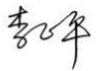 